附件九：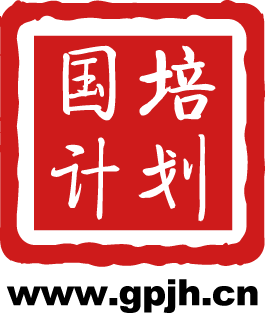 “国培计划（2014）”—山西省农村骨干教师短期集中培训学 习 日 志学 习 日 志学员编号：                     姓名：                             年   月   日学员编号：                     姓名：                             年   月   日